Министерство образования Московской областиГБОУ СПО МО  «Орехово-Зуевский  социально-гуманитарный колледж» Внеаудиторное мероприятие -  «Самый умный по информатике»  для студентов 12 группы специальность: 034702 «Документационное обеспечение управления и архивоведение» Разработано преподавателем информатики: Акопян Э.В.2012-2013уч.год “Самый умный по информатике”Цели:развить творческую активность и познавательный интерес у студентов к информатике и информационным технологиям;закрепить пройденный материал ( информационная деятельность человека, информация и информационные процессы, средства информационных и коммуникационных технологий),  выраженный в неординарных ситуациях;воспитать умение работать индивидуально, уважение к сопернику, волю к победе.Оборудование: компьютер, проектор, экран.Для проведения  мероприятия  необходимо подготовить:компьютер; презентацию PowerPoint “Самый умный”— мультимедийный проектор (при наличии);таблица со списком участников (для студента -“учетчика”);листы для записи (также раздаются студентам);карточки с номерами(1,2,3)Возможен также “бескомпьютерный” вариант (в нем вместо компьютерной презентации можно использовать карточки с вопросами).Игра включает в себя  пять этапов.Первый этап - РазминкаПреподаватель  читает вопрос и предлагает участникам игры поднять карточку с номером, который, по их мнению, соответствует правильному номеру ответа. После того как  студенты  сделают это, преподаватель открывает слайд с правильным ответом Специальный студент  — “учетчик” отмечает в таблице правильные ответы каждой команды.Примечание. После показа слайда с правильным ответом  команда  изменить свое мнение не могут.На первом этапе участникам задаются 8 вопросов (они приведены в Приложении 1). По итогам этого этапа  команда , набравшая большее количество баллов первая выбирает тему для следующего этапа.  При одинаковом количестве правильных ответов на первом этапе даётся дополнительное задание - составить как можно больше новых слов из слова «МОДЕЛИРОВАНИЕ». Например: дело, номер, ворона и т.дВторой этап «Своя тема»На втором этапе каждая команда должна будет ответить на вопросы по выбранной им теме. Предлагаются 6 тем (см. рис. 1). Первым выбирает тему тот, кто на первом этапе занял первое место, вторым — занявший второе место.  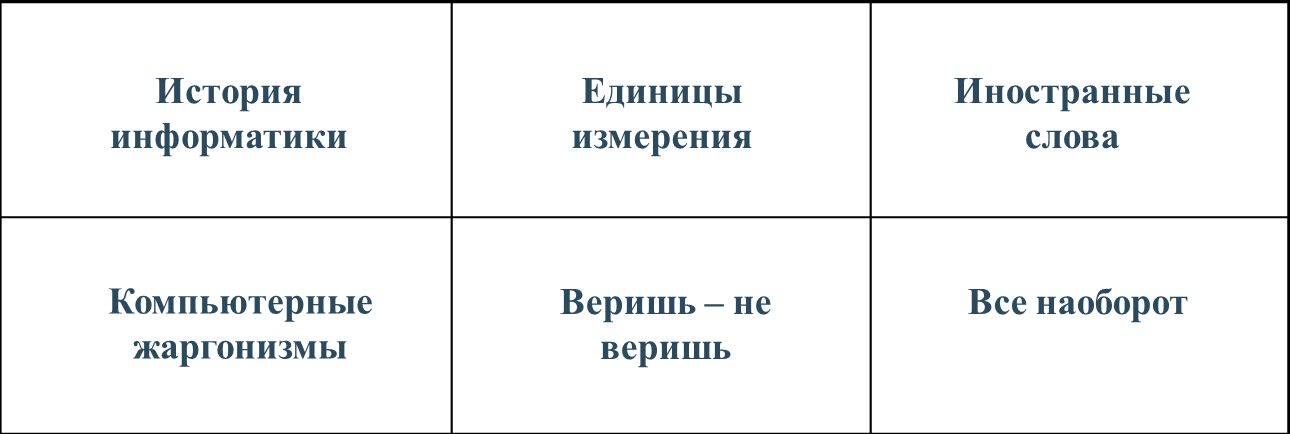 Рис. 1. Студент -“учетчик” заносит в протокол сведения об ответах. Третий этап “Расшифровка”Командам  показывается следующая картинка  (слайд, см. рис. 2)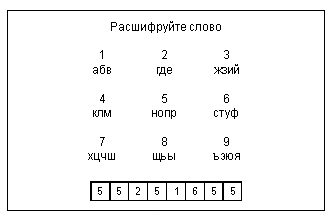 Рис. 2Число, записанное в нижней табличке, представляет собой слово, зашифрованное следующим образом: каждая цифра соответствует одной из трех букв, записанных под ней в верхней (цветной) картинке, причем цифрам, стоящим на различных позициях, могут соответствовать разные буквы. Необходимо найти это слово (правильный ответ — оператор).Команды  должны записать найденное слово на листке и поднять руку. Четвёртый этап «Электронная библиотека»На слайде даётся вопрос. ( рис.2а) Чтобы ответить на него нужно пошагово выполнить задание. Кто быстрее и правильно выполнит задание,  получит балл и право на первый шаг в финале.  Рис.2а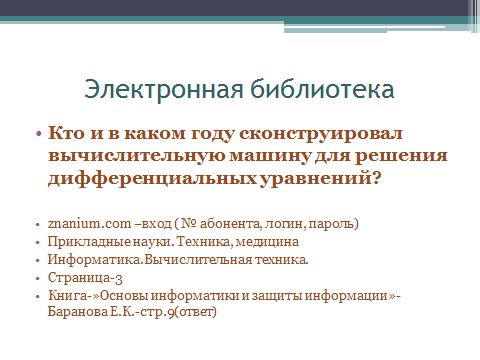 Пятый  этап  «Финал»На этом, заключительном, этапе командам  показывается слайд (рис. 3).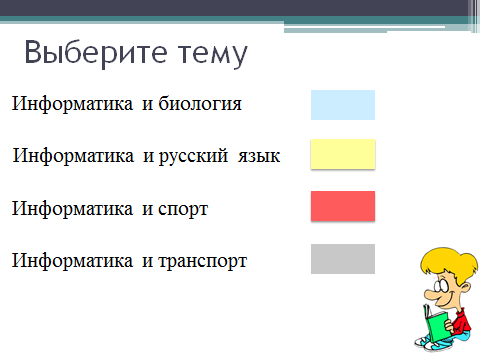 Рис. 3Преподаватель говорит: “Сейчас будет слайд( 15 сек.) с разными темами, и каждой теме соответствует свой цвет. Вы должны запомнить названия тем и соответствующий ему цвет. Именно запомнить — записывать номера нельзя.Затем на 15 секунд открывается слайд: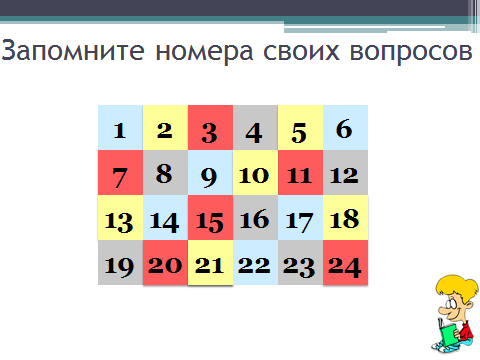 Рис. 4Преподаватель рассказывает участникам, что число, записанное в клетке, определяет вопрос, который будет задан каждому из них. Каждый цвет соответствует отдельной теме: красный — “Информатика и спорт”, синий — “Информатика и биология”, желтый — “Информатика и русский язык”, серый- « Информатика и транспорт». Необходимо будет назвать термины, которые используются как в информатике, так и в спорте,  биологии (имеются в виду все разделы биологии: ботаника, зоология, анатомия). Затем показывается слайд (см. рис. 5).За правильный свой ответ-2 балла, за правильный ответ соперника-3 балла, за правильный ответ из общих вопросов- 1 балл.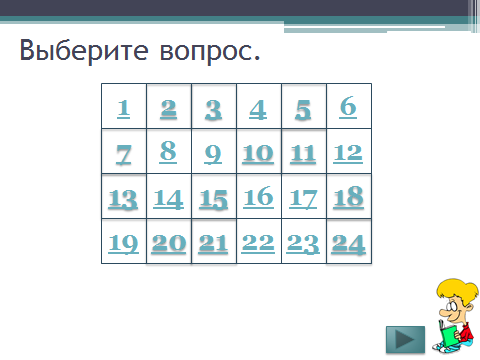 Рис. 5Победителем игры объявляется команда, набравшая в финале наибольшее количество баллов.Примечание. На случай, если при подведении итогов возникнут спорные вопросы, необходимо заранее подготовить дополнительные вопросы (см. Приложение 2).ПРИЛОЖЕНИЕ 1Вопросы для первого этапа1. Какая величина измеряется в МГц?1) скорость доступа к требуемому месту на диске для чтения или записи информации;2) скорость доступа к оперативной памяти;3) тактовая частота процессора.2. Дистрибутив — это:1) продажа компьютеров фирмой-изготовителем;2) программное изделие в виде, поставляемом изготовителем;3) продавец компьютеров.3. Кулер — это:1) вентилятор охлаждения процессора;2) покупатель компьютера;3) пользователь компьютера.4. Юзер — это:1) программист, “взламывающий” чужие программы;2) администратор компьютерной сети;3) пользователь компьютера.5. Дефрагментация — это:1) удаление из текста всех пробелов;2) объединение различных частей файла в одну непрерывную часть;3) операция объединения нескольких последовательностей (строк, файлов) в одну.6. Интерфейс — это:1) совокупность средств взаимодействия программы и пользователя;2) обмен значениями двух переменных величин;3) передача значений из вспомогательной процедуры в основную программу.7. Модем — это:1) устройство, осуществляющее соединение компьютера с другим компьютером;2) устройство, преобразующее компьютерную информацию в электрический сигнал и обратно;3) устройство, проверяющее имя пользователя и пароль при выходе в глобальную компьютерную сеть.8. Пиксель — это:1) звуковой сигнал на компьютере;2) минимальный элемент изображения на экране монитора;3) единица измерения высоты символов.Правильные ответы.1 — 3.    2 — 2.    3 — 1.    4 — 3.    5 — 2.    6 — 1.    7 — 2.    8 — 2. Первое число в каждой паре чисел — номер вопроса, второе — номер правильного ответа.ПРИЛОЖЕНИЕ 2Дополнительные вопросы1. Идентификатор — это:1) раздел программы, в котором описываются используемые величины;2) имя объекта в программе;3) нормативный документ, устанавливающий требования к продукции или процессу.2. Конкатенация — это:1) разбиение одного жесткого диска на несколько логических дисков;2) операция объединения нескольких последовательностей (строк, файлов) в одну;3) восстановление удаленных файлов.3. В единицах, обозначаемых как dpi (dot per inch — точек на дюйм), измеряют:1) чувствительность сканера;2) плотность записи информации на дискете;3) степень сжатия файла программой-архиватором.4. Браузер — это:1) программа для обслуживания периферийного устройства;2) программа просмотра гипертекстовых страниц WWW;3) место хранения информации в процессоре.5. Гипертекст — это:1) текст очень большого объема;2) текст, полностью состоящий из прописных букв;3) текст, содержащий связи с текстом других документов.6. Криптография — это:1) фотография, полученная с помощью цифрового фотоаппарата;2) наука, изучающая особенности почерка людей;3) наука, изучающая способы тайной передачи сообщений.7. Листинг — это:1) распечатка текста программы;2) печать документа;3) копирование файла.8. Плоттер — это:1) человек, изготавливающий плоты;2) порция из нескольких секторов, выделяемых файлу при необходимости операционной системой;3) устройство для вывода компьютерной информации.9. Растр — это:1) место хранения информации в процессоре;2) совокупность точек (пикселей) по горизонтали и вертикали, из которых формируется изображение на мониторе;3) совокупность всех точек конкретного графического изображения.10. Триггер — это:1) место хранения информации в процессоре;2) электронная схема, запоминающая один бит информации;3) программа для обслуживания периферийного устройства.Правильные ответы.1 — 2. 2 — 2. 3 — 1. 4 — 2. 5 — 3. 6 — 3.7 — 1. 8 — 3. 9 — 2. 10 — 2. Использованная литература:Д.М. Златопольский «Интеллектуальные игры в информатике», Санкт-Петербург «БХВ-Петербург», 2004 г.Д.М. Златопольский «Материалы для внеклассной работы по информатике», Москва, Чистые пруды, 2008 г.Д.М. Златопольский «Информатика в увлекательных задачках», Москва, Чистые пруды, 2009 г.http://www.images.yandex.ru